PEDIDO DE INFORMAÇÕES nº 109/2018CONSIDERANDO que este Vereador no dia 07/06/2018 esteve, novamente, no Bairro Portal Alvorada, após receber mais reclamações de moradores, constatando vários buracos e declínios em todas as ruas do bairro, conforme comprovam as fotos anexas;CONSIDERANDO que desde 21/02/2017 este Vereador vem enviando documentos à Secretaria de Infraestrutura solicitando o recapeamento das ruas e até a presente data nenhuma providência foi tomada;CONSIDERANDO que este Vereador comprovou que as vias estão com buracos e declínios há mais de um ano;CONSIDERANDO que os moradores reclamam dos sérios riscos de acidentes que a situação das vias do bairro causa aos pedestres e aos motoristas que por ali trafegam, além do prejuízo aos motoristas devido à quebra de seus veículos;REQUEIRO à Excelentíssima   desta ,  e    , cumpridas as  , seja encaminhado ao   Municipal de Jacareí o   de :A Secretaria de Infraestrutura tem conhecimento do problema?A Secretaria de Infraestrutura recebeu os vários ofícios enviados por este Vereador, totalizando cinco (05) em 2017 e dois (02) ofícios em 2018?Qual a data prevista para ser realizada a manutenção das vias do Bairro Portal Alvorada?Ao  de , subscrevo. das , 13 de junho de 2018VALMIR DO PARQUE MEIA LUAVereador – Líder do PSDCVice-Presidente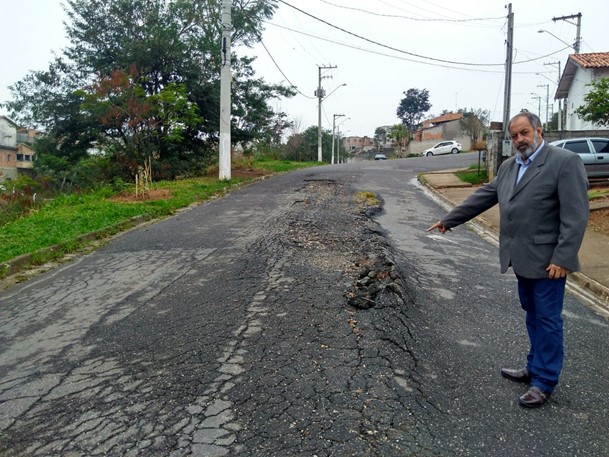 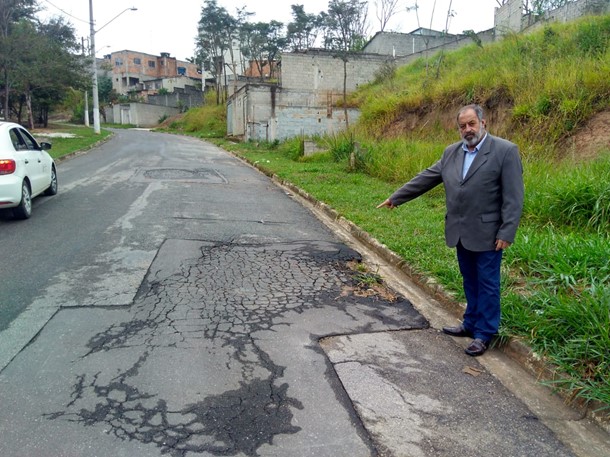 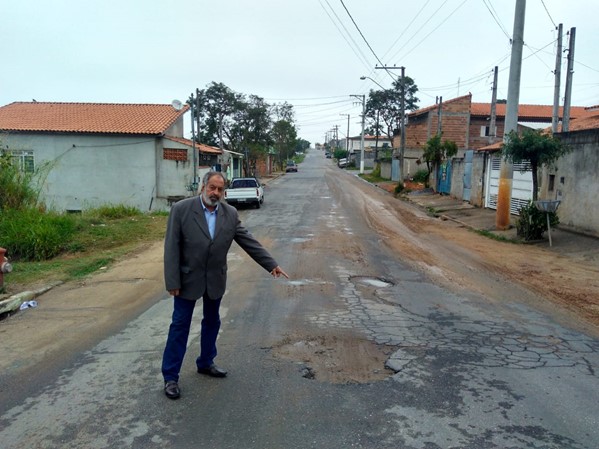 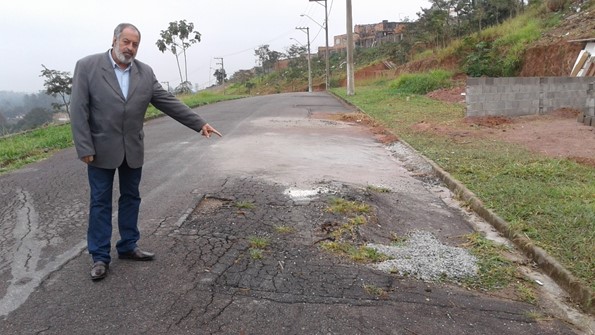 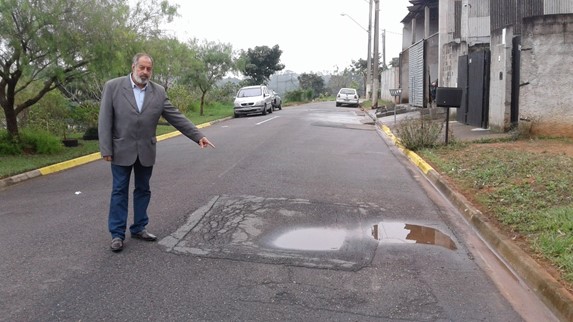 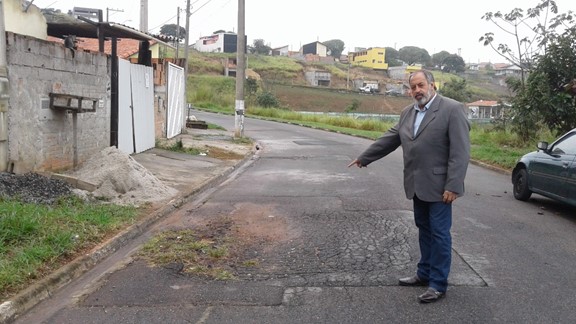 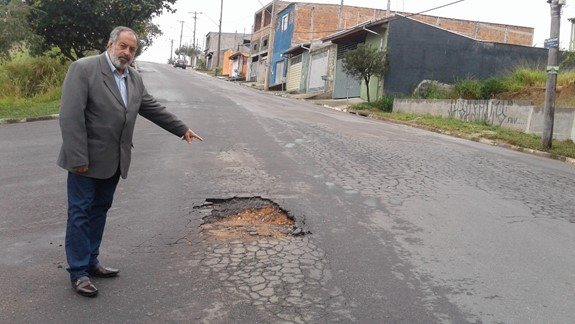 :Refere-se aos diversos buracos existentes nas vias do Bairro Portal Alvorada.